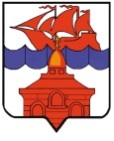 РОССИЙСКАЯ ФЕДЕРАЦИЯ                    КРАСНОЯРСКИЙ КРАЙТАЙМЫРСКИЙ ДОЛГАНО-НЕНЕЦКИЙ МУНИЦИПАЛЬНЫЙ РАЙОНАДМИНИСТРАЦИЯ СЕЛЬСКОГО ПОСЕЛЕНИЯ ХАТАНГАПОСТАНОВЛЕНИЕО внесении изменений в Постановление Администрации сельского поселения Хатанга от 17.01.2020 г. № 003-П «Об утверждении Положения о порядке организации доступа к информации о деятельности Администрации сельского поселения Хатанга» В соответствии с Федеральным законом от 09.02.2009 г. № 8-ФЗ «Об обеспечении доступа к информации о деятельности государственных органов и органов местного самоуправления», Федеральным законом от 06.11.2003 г. № 131-ФЗ «Об общих принципах организации местного самоуправления в Российской Федерации», пунктами 6, 8 Постановления Правительства Российской Федерации от 30.06.2010 г. № 489 «Об утверждении правил подготовки органами государственного контроля (надзора) и органами муниципального контроля ежегодных планов проведения плановых проверок юридических лиц и индивидуальных предпринимателей», руководствуясь пунктом 3 статьи 9 Устава сельского поселения Хатанга, в целях обеспечения порядка доступа к информации о деятельности Администрации сельского поселения Хатанга,ПОСТАНОВЛЯЮ:Внести в Постановление Администрации сельского поселения Хатанга                            от 17.01.2020 г. № 003-П «Об утверждении Положения о порядке организации доступа к информации о деятельности Администрации сельского поселения Хатанга» (далее – Постановление) следующие изменения:Приложении № 2 к Постановлению изложить в редакции Приложения к настоящему Постановлению.Опубликовать Постановление в Информационном бюллетене Хатангского сельского Совета депутатов и Администрации сельского поселения Хатанга и на официальном сайте органов местного самоуправления сельского поселения Хатанга www.hatanga24.ru Настоящее Постановление вступает в силу в день, следующий за днем его официального опубликования.Контроль за исполнением настоящего Постановления оставляю за собой.Исполняющая обязанностиГлавы сельского поселения Хатанга 			                                           А.И. БеттуПриложениек Постановлению Администрациисельского поселения Хатанга	от 08.06.2020 г. № 092 – П 	                                                                               ПЕРЕЧЕНЬ информации о деятельности Администрации сельского поселения Хатанга, размещаемой в сети интернет08.06.2020 г.№ 092 - П№ ппНаименование информацииСроки обновления (периодичность размещения)1Общая информация об органе местного самоуправления, в том числе:- наименование и структура, почтовый адрес, адрес электронной почты, номера телефонов справочных служб;- сведения о полномочиях (перечень вопросов местного значения), задачах и функциях структурных подразделений, а также перечень законов и иных нормативных правовых актов, определяющих эти полномочия, задачи и функции;- перечень подведомственных организаций (при наличии), сведения об их задачах и функциях, а также почтовые адреса, адреса электронной почты (при наличии), номера телефонов справочных служб подведомственных организаций;- сведения о руководителях органа местного самоуправления и структурных подразделений, руководителях подведомственных организаций (фамилии, имена, отчества, а также при согласии указанных лиц иные сведения о них).Поддерживается в актуальном состоянии2Муниципальные нормативные правовые акты, включая сведения о внесении в них изменений, признании их утратившими силу, признании их судом недействующими, а также сведения о государственной регистрации нормативных правовых актов, муниципальных правовых актов в случаях, установленных законодательством Российской ФедерацииПоддерживается в актуальном состоянии3Тексты проектов муниципальных нормативных правовых актов, внесенных в представительный органПоддерживается в актуальном состоянии4Сведений об Административных регламентах и стандартах муниципальных услугПоддерживается в актуальном состоянии5Информация о формах обращений, заявлений и иных документов, принимаемых к рассмотрению в соответствии с законами и иными нормативными правовыми актами, муниципальными правовыми актамиПоддерживается в актуальном состоянии6Информация о порядке обжалования нормативных правовых актов и иных решений, принятых органами местного самоуправленияПоддерживается в актуальном состоянии7Информация об участии органа местного самоуправления в целевых и иных программах, международном сотрудничестве, а также о мероприятиях, проводимых органом местного самоуправления, в том числе сведения об официальных визитах и о рабочих поездках Главы сельского поселения Поддерживается в актуальном состоянии8Информация о состоянии защиты населения и территорий от чрезвычайных ситуаций и принятых мерах по обеспечению их безопасности, о прогнозируемых и возникших чрезвычайных ситуациях, о приемах и способах защиты населения от них.Поддерживается в актуальном состоянии9Ежегодные планы проверок и внесенные в них изменения (при наличии), проводимые отделами Администрации сельского поселения Хатанга.Информация о результатах проверок, проведенных в рамках муниципального контроля отделами Администрации, подведомственными организациями, в пределах их полномочий. Сведения о результатах проверок, проведенных в Администрации сельского поселения Хатанга, подведомственных организациях                          Поддерживается в актуальном состоянии10Тексты официальных выступлений и заявлений Главы сельского поселенияПоддерживается в актуальном состоянии11Статистическая информация о деятельности органа местного самоуправления, в том числе:- статистические данные и показатели, характеризующие состояние и динамику развития экономической, социальной сфер жизнедеятельности;- сведения об использовании органом местного самоуправления и подведомственными ей организациями выделяемых бюджетных средств;- сведения о предоставленных организациям и индивидуальным предпринимателям льготах, отсрочках, рассрочках, о списании задолженности по платежам в бюджеты бюджетной системы Российской Федерации.Поддерживается в актуальном состоянии12Информация о кадровом обеспечении, в том числе:- порядок поступления граждан на муниципальную службу;- сведения о вакантных должностях муниципальной службы;- квалификационные требования к кандидатам на замещение вакантных должностей муниципальной службы;- условия и результаты конкурсов на замещение вакантных должностей муниципальной службы;- номера телефонов, по которым можно получить информацию по вопросу замещения вакантных должностей в органе местного самоуправления.Поддерживается в актуальном состоянии13Информация о работе органа местного самоуправления с обращениями граждан (физических лиц), организаций (юридических лиц), общественных объединений, государственных органов, органов местного самоуправления, в том числе:- порядок и время приема граждан (физических лиц), в том числе представителей организаций (юридических лиц), общественных объединений, государственных органов, органов местного самоуправления, порядок рассмотрения их обращений с указанием актов, регулирующих эту деятельность;- фамилия, имя и отчество должностных лиц органа местного самоуправления, к полномочиям которых отнесены организация приема физических и юридических лиц, общественных объединений, государственных органов и органов местного самоуправления, а также номер телефона, по которому можно получить информацию справочного характера;- обзоры обращений граждан в орган местного самоуправления, а также обобщенная информация о результатах рассмотрения этих обращений и принятых мерах.Поддерживается в актуальном состоянии